Базисный учебный план МБДОУ «Детский сад №47» разработан в соответствии с:Законом РФ от 29.12.2012 г. № 273-ФЗ «Об образовании в Российской Федерации».Письмо Министерства образования РФ от 14.03.2000 №65/23-16 « О гигиенических требованиях к максимальной нагрузке на детей дошкольного возраста в организованных формах обучения»;Санитарно – эпидемиологические правила и нормативы СанПиН 2.4.1.3648-20 «Санитарно – эпидемиологические требования к организациям воспитания и обучения, отдыха и оздоровления детей и молодежи».Санитарно – эпидемиологические правила и нормативы СанПиН 1.2.3685-21 «Гигиенические нормативы и требования к обеспечению безопасности и (или) безвредности для человека факторов среды обитания».Постановлением Правительства РФ от 18.09.2020 № 1490 (ред. от 12.09.2022) "О лицензировании образовательной деятельности" (вместе с «Положением о лицензировании образовательной деятельности»).Приказом Министерства образования и науки РФ от 17.10.2013 № 1155 (ред. от 08.11.2022) «Об утверждении федерального государственного образовательного стандарта дошкольного образования» (зарегистрировано Минюстом России 14 ноября2013.г., регистрационный № 30384)Устав муниципального бюджетного дошкольного образовательного учреждения «Детский сад №47»Учебный план является нормативным документом, определяющим распределение времени, отводимого на проведение организованного образовательного процесса педагога с воспитанниками, с соблюдением максимально допустимого объема недельной образовательной нагрузки. В учебный план включены виды деятельности по 5 образовательным областям: «Физическое развитие», «Социально-коммуникативное развитие», «Познавательное развитие», «Речевое развитие», «Художественно-эстетическое развитие».Реализация плана не предполагает предметного обучения в форме учебно-дисциплинарной модели, а ориентирована на интегрированную образовательную деятельность в виде совместной со взрослыми и самостоятельной деятельности детей.На группах раннего возраста непрерывная образовательная деятельность проходит в форме развивающих игровых ситуаций, игр-занятий, а также в режимных моментах. На дошкольном возрасте реализация учебного плана происходит через организацию совместной деятельности (взрослый-ребенок, ребенок-ребенок) и самостоятельной деятельности детей в центрах активности в специально организованной среде, во время режимных моментов. Количество и продолжительность образовательной деятельности определяется нормамиСанитарно – эпидемиологические правила и нормативы СанПиН 1.2.3685-21 «Гигиенические нормативы и требования к обеспечению безопасности и (или) безвредности для человека факторов среды обитания».Приоритетным направлением ДОУ является социализация детей дошкольного возраста: развитие их способностей и желания учиться, готовности и способности к ориентации в окружающем мире, адаптации в нем, позитивной коммуникации, инициативности, укрепление физического и психического здоровья. Этим обусловлен выбор примерных основных образовательных программ дошкольного образования и коррекционно-развивающих программ, которые легли в основу ООП ДОУ и АООП ДОУ.Программы, с учетом которых разработана ООП ДОУ, скоординированы таким образом, что обеспечивается образовательный минимум содержания дошкольного образования, определенный временными (примерными) требованиями к содержанию и методам воспитания и обучения.ООП ДОУ разработана с учетом требований ФГОС ДО и следующих примерных образовательных программ:Программа «Вдохновение» является рамочной, содержание образования определено перспективными планами, разработанными на основе методик дошкольного воспитания и образования: Л.С. Метлина «Математика в детском саду», О.С. Ушакова «Занятия по развитию речи в детском саду», Л.Е Журова «Подготовка детей к обучению грамоте в детском саду», Н.Е Веракса «Окружающий мир», О.В. Дыбина «Занятия по ознакомлению с окружающим миром», Л.В. Куцакова «Конструирование и ручной труд в детском саду», Л.И. Пензулаева «Физические занятия в детском саду», И.М. Каплунова, И.А. Новоскольцева «Ладушки», Т.С Комарова «Изобразительная деятельность в детском саду». Из методик дошкольного воспитания и образования взяты только образовательные задачи, воспитательные и развивающие - формируются педагогом в ходе работы с детьми, с учетом зоны их актуального и ближайшего развития.Преемственность обеспечивается цикличностью освоения образовательных задач с усложнениями на последующей возрастной группе на содержании, которое определяется потребностями и интересами детей. Коррекционно-развивающие занятия специалистов: тифлопедагога, психолога, дефектолога, логопеда являются частью учебного плана. Специалисты проводят с каждым ребенком коррекционные занятия (количество занятий в неделю может меняться) в зависимости от результатов внутренней диагностики, индивидуальных особенностей ребенка, вида группы, которую посещает ребенок и должно быть согласовано и утверждено решением ППк.Коррекционная работа осуществляется индивидуально или в малых подгруппах, в зависимости от структуры дефекта (нарушения), на основании заключений ТПМПК, ППк, с учетом индивидуальных образовательных потребностей ребенка и отражается в АОП, индивидуальном учебном плане. Общая образовательная нагрузка каждого ребенка, включенного в коррекционное сопровождение, рассчитывается в соответствии с рекомендациями ТПМПК, ППк, с учетом максимальной учебной нагрузки в соответствии с возрастом ребенка (СанПин 1.2.3685-21). В соответствии с данными документами продолжительность максимальной образовательной нагрузки, в группах с учетом коррекционной работы составляет:Освоение образовательной программы ребенком реализуется за счет взаимодействия педагогов группы и специалистов коррекционной службы. Комплект методического сопровождения специалистами определяется самостоятельно.Продолжительность организованной образовательной деятельности специалистов определенаСанитарно – эпидемиологические правила и нормативы СанПиН 1.2.3685-21 «Гигиенические нормативы и требования к обеспечению безопасности и (или) безвредности для человека факторов среды обитания».Количество коррекционных занятий для каждого ребенка определяется индивидуально исходя из его возрастных и индивидуальных возможностей. Минимальное количество коррекционных занятий и их продолжительность представлены в таблице Коррекционная деятельность.В группах компенсирующей направленности реализуются ОООП ДОУ для детей с ТНР, детей с ЗПР, детей с РАС и детей с патологией зрения, составленные с учетом рекомендованных примерных АООП по соответствующим нозологиям.В ходе образовательных событий предусматриваются разнообразные формы организации детей: фронтальные, подгрупповые, индивидуальные в соответствии с образовательными задачами. В случаях, если образовательная деятельность проводится фронтально, организуются динамические паузы. Перерывы между периодами организованной образовательной деятельности – не менее 10 минут.Коррекционная деятельностьВ группах компенсирующей направленности реализуются АООП ДОУ для детей с ТНР и детей с глазными патологиями, составленные с учетом рекомендованных примерных АООП по соответствующим нозологиям:Учебный год в МБДОУ начинается с 1 сентября 2023года и заканчивается 31 мая 2024 года, таким образом, длительность периода 2023-2024 учебного года составляет 37 учебных недель.Самостоятельная деятельность детей раннего возраста и младшего дошкольного возраста организуется воспитателем, детям старшего дошкольного возраста предоставляется право выбора самостоятельной деятельности по интересам в течение дня. Во время летней оздоровительной работы воспитанники посещают дошкольное учреждение, с ними проводится организованная образовательная деятельность развивающей, художественно-эстетической, оздоровительной направленности, организуются подвижные и спортивные игры, праздники, экскурсии, увеличивается продолжительность прогулок. Образовательный процесс организуется согласно ООП ДОУ и с учетомСанитарно – эпидемиологическим правилам и нормативам СанПиН 1.2.3685-21 «Гигиенические нормативы и требования к обеспечению безопасности и (или) безвредности для человека факторов среды обитания».Коррекционная работа специалистов ДОУ осуществляется в летний период в режиме закрепления полученных навыков.Учебный план совместной образовательной деятельности(объем недельной нагрузки)ПЕРЕЧЕНЬучебных пособий, обеспечивающих реализацию учебного планаДля групп раннего возраста Для групп дошкольного возраста Первые шаги» под ред. Е.О. Смирновой, Л.Н. Галигузовой, С.Ю. Мищеряковой, 2015г;«Вдохновение» под ред. В.К. Загвоздкина, И.Е. Федосовой, 2016г. (для групп дошкольного возраста); Программа медицинской реабилитации и психолого-педагогического сопровождения детей раннего и дошкольного возраста «Вертикаль», под ред. Т.С. Кривоноговой (авторская программа ДОУ), 2015г.; Программа медицинской реабилитации и психолого-педагогического сопровождения детей раннего и дошкольного возраста «Вертикаль», под ред. Т.С. Кривоноговой (авторская программа ДОУ), 2015г.;Программа музыкального воспитания детей дошкольного возраста «Ладушки» /под ред. И.М. Каплуновой, И.А. НовоскольцевойПрограмма музыкального воспитания детей дошкольного возраста «Ладушки» /под ред. И.М. Каплуновой, И.А. НовоскольцевойВозрастДлительность непрерывной образовательной деятельности (согласно письму Министерства образования РФ от 14 марта 2000 года N 65/23-16.)Количество образовательных событий в неделюс 1 до 2 летне более 10 минутне более 10с 2 до 3 летне более 10 минутне более 10с 3 до 4 летне более 15 минутне более 10с 4 до 5 летне более 20 минутне более 10с 5 до 6 летне более 25 минутне более 12с 6 до 7 летне более 30 минутне более 18Специалист Педагог-психологПедагог-психологТифлопедагогТифлопедагогДефектологДефектологУчитель-логопедУчитель-логопедФорма работы/возрастная группаИнд.Подгр.Инд.Подгр.Инд.Подгр.Инд.Подгр.Ясельная8 мин.8 мин.8 мин.8 мин.8 мин.8 мин.8 мин.8 мин.1 младшая группас 2-3 лет10 мин.10 мин.10 мин.10 мин.10 мин.10 мин.10 мин.10 мин.2 младшая группа(3-4 года)10 мин.10 мин.10 мин.10 мин.10 мин.10 мин.15 мин.15 мин.средняя группа(4-5 лет)20 мин.20 мин.20 мин.20 мин.20 мин.20 мин.20 мин.20 мин.старшая группа(5-6 лет)25 мин.25 мин.25 мин.25 мин.25 мин.25 мин.25 мин.25 мин.подготовительная к школе группа(6-7 лет)30 мин.30 мин.30 мин.30 мин.30 мин.30 мин.30 мин.30 мин.Вид коррекционной деятельностиВозрастные группыВозрастные группыВозрастные группыВозрастные группыВозрастные группыВозрастные группыВид коррекционной деятельности1-22-33-45-66-77-8Коррекция речевых процессов (кол-во/мин.)при работе с детьми с речевыми нарушениями в группах нормативного и комбинированного развития (дети с ОВЗ, а так же без статуса ОВЗ, по рекомендациям ТПМПК, ППк) 2/8 мин2/10 мин2/15 мин4/20 мин4/25 мин4/30 мин-В группах компенсирующей направленности для детей с ТНР --4/15 мин4/20 мин4/25 мин4/30 минКоррекция психомоторных процессов (кол-во/мин.) при работе с детьми в группах нормативного и комбинированного развития (дети с ОВЗ, а так же без статуса ОВЗ, по рекомендациям ТПМПК, ППк)2/8 мин 2/10 мин2/15 мин2/20 мин2/25 мин2/30 минВ группах компенсирующей направленности 4/15 мин4/20 мин4/25 мин4/30 минКоррекция эмоциональной сферы (кол-во/мин.) 2/8 мин 2/10 мин 2/15 мин 2/20 мин 2/25 мин 2/30 мин Общее количество коррекционных деятельностей (кол-во/мин.) 6 шт./ 48 мин. 6 шт./ 60 мин 6 шт./ 90 мин 6/6/8 шт./ 110/120/160 мин. 6/6/8 шт./ 130/150/200 мин. 6/6/8 шт./ 150/180/240 мин. Для детей с ТНР Для детей с нарушением зрения «Программа обучения и воспитания детей с тяжелыми нарушениями речи» под ред. Н.В. Нищевой; Примерная адаптированная основная образовательная программа дошкольного образования детей с амблиопией и косоглазием Примерная адаптированная основная образовательная программа дошкольного образования детей с тяжёлыми нарушениями речи Примерная адаптированная основная образовательная программа дошкольного образования для слабовидящих детей Программа медицинской реабилитации и психолого-педагогического сопровождения детей раннего и дошкольного возраста «Вертикаль», под ред. Т.С. Кривоноговой (авторская программа ДОУ), 2015г. Программа медицинской реабилитации и психолого-педагогического сопровождения детей раннего и дошкольного возраста «Вертикаль», под ред. Т.С. Кривоноговой (авторская программа ДОУ), 2015г.; Примерная адаптированная основная образовательная программа дошкольного образования слепых детей Образовательная областьВид детской деятельности Содержание образовательной деятельности Количество времени (мин.) отведенное на совместную образовательную деятельность в неделю Количество времени (мин.) отведенное на совместную образовательную деятельность в неделю Количество времени (мин.) отведенное на совместную образовательную деятельность в неделю Количество времени (мин.) отведенное на совместную образовательную деятельность в неделю Количество времени (мин.) отведенное на совместную образовательную деятельность в неделю Количество времени (мин.) отведенное на совместную образовательную деятельность в неделю Количество времени (мин.) отведенное на совместную образовательную деятельность в неделю Количество времени (мин.) отведенное на совместную образовательную деятельность в неделю Количество времени (мин.) отведенное на совместную образовательную деятельность в неделю Количество времени (мин.) отведенное на совместную образовательную деятельность в неделю Количество времени (мин.) отведенное на совместную образовательную деятельность в неделю Количество времени (мин.) отведенное на совместную образовательную деятельность в неделю Образовательная областьВид детской деятельности Содержание образовательной деятельности Гр. ранн. воз. 1-2 года Гр. ранн. воз. 1-2 года Гр. ранн. воз. 1-2 года 1 мл.гр. 2-3 года 1 мл.гр. 2-3 года 2 мл.гр. 3-4 года 2 мл.гр. 3-4 года Ср. гр. 4-5 лет Ср. гр. 4-5 лет Ст. гр. 5-6 лет Ст. гр. 5-6 лет Подг. гр. 6-7лет Физическое развитие: - в зале - на улице Двигательная, игровая Развитие двигательных навыков 161616202030304040505060Физическое развитие: - в зале - на улице Двигательная, игровая Развитие двигательных навыков ---------252530Физическое развитие: - в зале - на улице Двигательная, игровая Развитие двигательных навыков Ежедневно на прогулкеЕжедневно на прогулкеЕжедневно на прогулкеЕжедневно на прогулкеЕжедневно на прогулкеЕжедневно на прогулкеЕжедневно на прогулкеЕжедневно на прогулкеЕжедневно на прогулкеЕжедневно на прогулкеЕжедневно на прогулкеЕжедневно на прогулкеСоциально-коммуникативное развитие Игровая, коммуникативная, самообслуживание и элементарный бытовой труд Ознакомление с социальным миром Утренний круг, ситуативные беседы, режимные моменты и др. Утренний круг, ситуативные беседы, режимные моменты и др. Утренний круг, ситуативные беседы, режимные моменты и др. Утренний круг, ситуативные беседы, режимные моменты и др. Утренний круг, ситуативные беседы, режимные моменты и др. Утренний круг, ситуативные беседы, режимные моменты и др. Утренний круг, ситуативные беседы, режимные моменты и др. Утренний круг, ситуативные беседы, режимные моменты и др. Утренний круг, ситуативные беседы, режимные моменты и др. Утренний круг, ситуативные беседы, режимные моменты и др. Утренний круг, ситуативные беседы, режимные моменты и др. Утренний круг, ситуативные беседы, режимные моменты и др. Познавательное развитие Познавательно–исследовательская Ознакомление смиром природы (экспериментирование) 161610101515202025253030Познавательное развитие Познавательно–исследовательская Ознакомление смиром природы (экспериментирование) ----Ежедневно в центре науки, песка и воды, в свободной деятельности Ежедневно в центре науки, песка и воды, в свободной деятельности Ежедневно в центре науки, песка и воды, в свободной деятельности Ежедневно в центре науки, песка и воды, в свободной деятельности Ежедневно в центре науки, песка и воды, в свободной деятельности Ежедневно в центре науки, песка и воды, в свободной деятельности Ежедневно в центре науки, песка и воды, в свободной деятельности Ежедневно в центре науки, песка и воды, в свободной деятельности Познавательное развитие Познавательно–исследовательская Конструирование 8810101515202025253030Познавательное развитие Познавательно–исследовательская Конструирование Ежедневно в центре конструирования, в свободной деятельности Ежедневно в центре конструирования, в свободной деятельности Ежедневно в центре конструирования, в свободной деятельности Ежедневно в центре конструирования, в свободной деятельности Ежедневно в центре конструирования, в свободной деятельности Ежедневно в центре конструирования, в свободной деятельности Ежедневно в центре конструирования, в свободной деятельности Ежедневно в центре конструирования, в свободной деятельности Ежедневно в центре конструирования, в свободной деятельности Ежедневно в центре конструирования, в свободной деятельности Ежедневно в центре конструирования, в свободной деятельности Ежедневно в центре конструирования, в свободной деятельности Познавательное развитие Познавательно–исследовательская Формирование элементарных математических понятий/сенсорное развитие 161610101515202050506060Познавательное развитие Познавательно–исследовательская Формирование элементарных математических понятий/сенсорное развитие Ежедневно в центре сенсорного развития и предметно-манипулятивных игр Ежедневно в центре сенсорного развития и предметно-манипулятивных игр Ежедневно в центре сенсорного развития и предметно-манипулятивных игр Ежедневно в центре сенсорного развития и предметно-манипулятивных игр Ежедневно в центре сенсорного развития и предметно-манипулятивных игр Ежедневно в центре сенсорного развития и предметно-манипулятивных игр Ежедневно в центре математики в свободной деятельности Ежедневно в центре математики в свободной деятельности Ежедневно в центре математики в свободной деятельности Ежедневно в центре математики в свободной деятельности Ежедневно в центре математики в свободной деятельности Ежедневно в центре математики в свободной деятельности Речевое развитие Коммуникативная Развитие речи 8810101515404050506060Речевое развитие Коммуникативная Подготовка к обучению грамоте ----------3030Речевое развитие Восприятие художественной литературы Чтение художественной литературы, театрализация Ежедневно в центре искусстваЕжедневно в центре искусстваЕжедневно в центре искусстваЕжедневно в центре искусстваЕжедневно в центре искусстваЕжедневно в центре искусстваЕжедневно в центре искусстваЕжедневно в центре искусстваЕжедневно в центре искусстваЕжедневно в центре искусстваЕжедневно в центре искусстваЕжедневно в центре искусстваХудожественно-эстетическое развитие Музыкальная, изобразительная, игровая, театральная, конструирование из разных материалов Музыкальное развитие 162020203030404050506060Художественно-эстетическое развитие Музыкальная, изобразительная, игровая, театральная, конструирование из разных материалов Рисование -1010101515202025253030Художественно-эстетическое развитие Музыкальная, изобразительная, игровая, театральная, конструирование из разных материалов Лепка -10101015 Черед. 15 Черед. 20Черед. 20Черед. 25Черед. 25Черед. 30Черед. 30Черед. Художественно-эстетическое развитие Музыкальная, изобразительная, игровая, театральная, конструирование из разных материалов Аппликация----15 Черед. 15 Черед. 20Черед. 20Черед. 25Черед. 25Черед. 30Черед. 30Черед. Художественно-эстетическое развитие Музыкальная, изобразительная, игровая, театральная, конструирование из разных материалов Аппликация----Центр искусстваЦентр искусстваЦентр искусстваЦентр искусстваЦентр искусстваЦентр искусстваЦентр искусстваЦентр искусстваПродолжительность непрерывной образовательной деятельности в минутах Продолжительность непрерывной образовательной деятельности в минутах Продолжительность непрерывной образовательной деятельности в минутах 8 мин10 мин10 мин10 мин15 мин15 мин20 мин20 мин25 мин25 мин30 мин30 минКоличество образовательных событий Количество образовательных событий Количество образовательных событий 101010101010121212121212Максимальный объем недельной образовательной нагрузки в часах Максимальный объем недельной образовательной нагрузки в часах Максимальный объем недельной образовательной нагрузки в часах 1ч.20 мин. 1ч.40 мин. 1ч.40 мин. 1ч.40 мин. 2 ч.30 мин. 2 ч.30 мин. 4 ч. 4 ч. 5 ч. 25 мин.5 ч. 25 мин.7ч. 30мин.7ч. 30мин.№ п/п Наименование программы Методические пособия1«Вдохновение» под ред. В.К. Загвоздкина, И.Е. Федосовой, 2016г. «Первые шаги» под ред. Е.О. Смирновой, Л.Н. Галигузовой, С.Ю. Мищеряковой, 2015г; 1. Буре Р.С. Социально-нравственное воспитание дошкольников (3-7 лет).2. Л.В. Михайлова-Свирская, «Педагогические наблюдения в детском саду», Москва, 20173. Л.В. Михайлова-Свирская «Лаборатория грамотности», Москва, 20154. Р. Ларго «Детские годы. Индивидуальность ребенка, как вызов педагогам» под ред. А.И Бурениной, Москва 20155. Е.Райхер-Гарршхаммер «Проектная деятельность», Москва, 20186. Л.В. Михайлова-Свирская «Проектная деятельность в дошкольной организации» Москва, 20197. Петрова В.И., Стульник Т.Д. Этические беседы с детьми 4-7 лет.8. Куцакова Л.В. Трудовое воспитание в детском саду: для занятий с детьми 3-7 лет.9. Белая К.Ю. Формирование основ безопасности у дошкольников (3-7лет).10. Саулина Т.Ф. Знакомим дошкольников с ПДД (3-7 лет).11. Веракса Н.Е., Веракса А.Н. Проектная деятельность дошкольников.12. Веракса Н.Е., Галимов О.Р. Познавательно-исследовательская деятельность дошкольников (4-7 лет).13. Крашенинников Е.Е., Холодова О.Л. Развитие познавательных способностей дошкольников (5-7лет).14. Павлова Л.Ю. Сборник дидактических игр по ознакомлению с окружающим миром (3-7 лет).15. Шиян О.А. Развитие творческого мышления. Работаем по сказке (3-7 лет).16. Дыбина О.В. Ознакомление с предметным и социальным окружением (3-4 лет, 4-5 лет, 5-6 лет, 6-7 лет).17. Соломенникова О.А. Ознакомление с природой в детском саду (3-4 лет, 4-5 лет, 5-6 лет, 6-7 лет).18. Л.С. Метлина «Математика в детском саду»,19. О.С. Ушакова «Занятия по развитию речи в детском саду»,20. Л.Е Журова «Подготовка детей к обучению грамоте в детском саду»,21. Н.Е Веракса «Окружающий мир»,22. О.В. Дыбина «Занятия по ознакомлению с окружающим миром»,23. Л.В. Куцакова «Конструирование и ручной труд в детском саду»,24. Варенцова Н.С. Обучение дошкольников грамоте.25. Музыкальное воспитание в детском саду.26. Комарова Т.С. изобразительная деятельность в детском саду (3-4 лет, 4-5 лет, 5-6 лет, 6-7 лет)27. Комарова Т.С Детское художественное творчество (2-7 лет).28. Комарова Т.С. Развитие художественных способностей дошкольников.29. Куцакова Л.В. Конструирование из строительного материала (4-5 лет, 5-6 лет, 6-7 лет).30. Хрестоматии для чтения детям в детском саду и дома (1-3 года, 3-4года, 4-5 лет, 5-6 лет, 6-7 лет).31. Малоподвижние игры и игровые упражнения. Для занятий с детьми 3-7 лет.32. Пензулаева Л.И. Физическая культура в детском саду (3-4 лет, 4-5 лет, 5-6 лет, 6-7 лет).33. Пензулаева Л.И. Оздоровительная гимнастика: комплексы упражнений для детей 3-7 лет.34. Сборник подвижных игр / автор-сост. Э.Я. Степаненкова.35. Губанова Н.Ф. Развитие игровой деятельности (2-3 лет, 3-4 лет, 4-5 лет, 5-6 лет, 6-7 лет).36. Теплюк С.Н. Актуальные проблемы развития и воспитания детей от рождения до трех лет.37. Теплюк С.Н. Игры-занятия на прогулке с малышами. Для работы с детьми 2-4 лет.38. Ребенок от рождения до года / под ред. С.Н. Теплюк.39. Ребенок второго года жизни / под ред. С.Н. Теплюк.40. Ребенок третьего года жизни / под ред. С.Н. Теплюк.41. Веракса А.Н., Гуторова Н.Ф. Практический психолог в детском саду.42. Архипова Е.Ф. Ранняя диагностика и коррекция проблем развития. Первый год жизни ребенка.43. Инклюзивная практика в дошкольном образовании / под ред. Т.В. Волосовец, Е.Ф. Кутеповой.2«Программа обучения и воспитания детей с тяжелыми нарушениями речи» под ред. Н.В. Нищевой1.Т.Б. Филичева, Г.В. Чиркина «Коррекционное обучение и воспитание детей 5-летнего возраста с общим недоразвитием речи»- М-1991г.3. Н.В. Курдвановская «Планирование работы логопеда с детьми 5-7 лет» М-2007г.4. Е.А. Стребелева «Логопедическое обследование детей дошкольного возраста» М-1998г.5. А.Р. Лурия «Методика нейропсихического исследования» М-2002г.7. С.А. Миронова «Развитие речи дошкольников на логопедических занятиях» М-2007г.8. Нищева Н. В. Картинный материал к речевой карте ребенка младшего дошкольного возраста с ОНР – СПб., ДЕТСТВО-ПРЕСС9. Нищева Н. В. Речевая карта ребенка с общим недоразвитием речи (с 4 до7 лет) – СПб., ДЕТСТВО-ПРЕСС, 201310. Нищева Н. В. Современная система коррекционной работы в логопедической группе для детей с общим недоразвитием речи – СПб., ДЕТСТВО-ПРЕСС, 201311.Нищева Н.В. Конспекты подгрупповых логопедических занятий в младшей группе для детей с ОНР – СПб., ДЕТСТВО-ПРЕСС, 201312. Нищева Н.В. Конспекты подгрупповых логопедических занятий в средней группе для детей с ОНР – СПб., ДЕТСТВО-ПРЕСС, 201313. Нищева Н.В. Конспекты подгрупповых логопедических занятий в подготовительной к школе логопедической группе для детей с ОНР (часть I) –СПб., ДЕТСТВО-ПРЕСС, 201314. Нищева Н.В. Конспекты подгрупповых логопедических занятий в подготовительной к школе логопедической группе для детей с ОНР (часть II)– СПб., ДЕТСТВО-ПРЕСС, 201315. Нищева Н. В. Мой букварь. – СПб., ДЕТСТВО-ПРЕСС, 201316. Нищева Н. В. Занимаемся вместе. Младшая группа. Домашняя тетрадь. – СПб., ДЕТСТВО-ПРЕСС, 201317. Нищева Н. В. Занимаемся вместе. Средняя группа. Домашняя тетрадь.3Программа «Ладушки» под редакцией И. Каплуновой1.Зацепина М.Б. Культурно-досуговая деятельность в детском саду. Программа и методические рекомендации. – М.: мозаика-Синтез, 20052.Программа музыкального воспитания детей «Ладушки» И. Каплунова, И. Новоскольцева. – С-Пб.: Композитор, 2008.3.Программа музыкально-ритмического воспитания детей 2-3 лет. «Топ-хлоп, малыши» Сауко Т.Н., Буренина А.И.:– С-Пб., 2001.3. Буренина А.И. Ритмическая мозаика. Программа по ритмической пластике для детей 3-7 лет.: - С-Пб., 20124. Зацепина М.Б., Антонова Т.В. Народные праздники в детском саду: Методическое пособие. – М.: Мозаика-Синтез, 20055.Зацепина М.Б., Антонова Т.В. Праздники и развлечения в детском саду: Методическое пособие. – М.: Мозаика-Синтез, 20056. Ветлугина Н.А. Музыкальное воспитание в детском саду. – М.: Просвещение, 1981. – 240 с., нот. – (Б-ка воспитателя дет.сада).7.Дзержинская И.Л., Музыкальное воспитание младших дошкольников: Пособие для воспитателя и муз.руководителя дет. сада. (из опыта работы) – М.: Просвещение , 1985.8. Коренева Т.Ф., «Музыкально-ритмические движения для детей дошкольного и младшего школьного возраста» в 2частях. – Учеб.-метод. пособие. – (Воспитание и дополнительное образование детей). 9.Петрова В.А. Музыка-малышам. – М.: Мозаика-Синтез, 2001.10. Аудиокассеты с записями классической, камерной, детской и оперной музыки.4Программа специальных(коррекционных) образовательных учреждений IV вида (для детей с нарушением зрения) под ред. Л.И. ПлаксинойПлаксина Л. И., Григорян Л. А. Содержание медико-педагогической помощи в дошкольном учреждении для детей с нарушениями зрения. — М., 1998. Плаксина Л.И. Коррекционно-развивающая среда в детских садах компенсирующего вида. - М., 2008.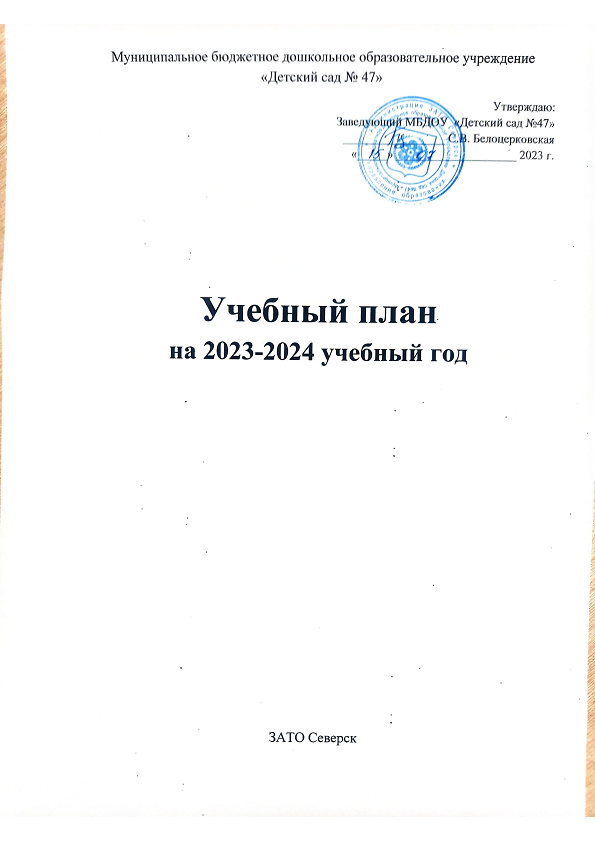 